教育部辦理補助「智慧電子產業個案撰寫計畫」申請說明會聯絡人：江靜枝小姐（國立臺北大學企管系）E-mail :  michelle@siim.org.tw聯絡電話：(02)86741111轉66566報名網址：http://atp.ee.nchu.edu.tw/atp.htm備註：自行開車者，需自付停車費用。會場位置地圖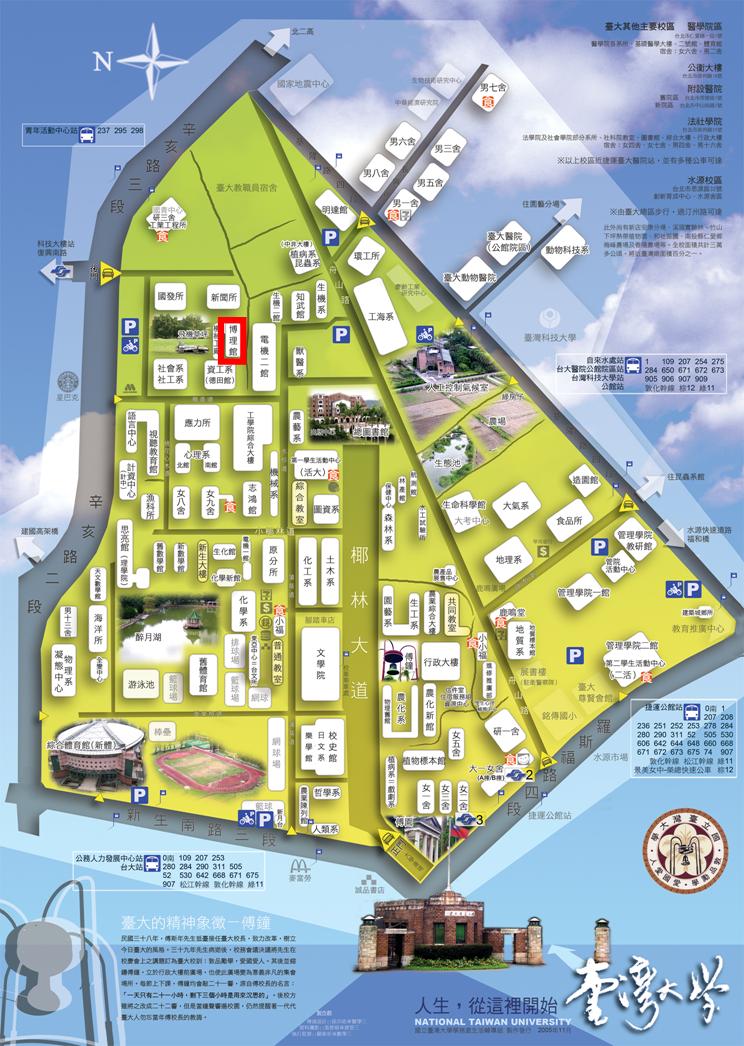 時間：101年05月29日（星期二）14：00地點：國立臺灣大學博理館101演講廳時間：101年05月29日（星期二）14：00地點：國立臺灣大學博理館101演講廳時間：101年05月29日（星期二）14：00地點：國立臺灣大學博理館101演講廳議    程議    程議    程時間議題主講人14:00~14:30報   到報   到14:30~14:35致詞教育部顧問室蘇朝琴 顧問 14:35~14:45教育部智慧電子整合性人才培育計畫簡介智慧電子總聯盟14:45~15:05智慧電子產業個案撰寫計畫申請說明國立臺北大學邱光輝 教授15:05~16:00綜合討論座談會國立臺北大學邱光輝 教授智慧電子總聯盟周世傑 教授